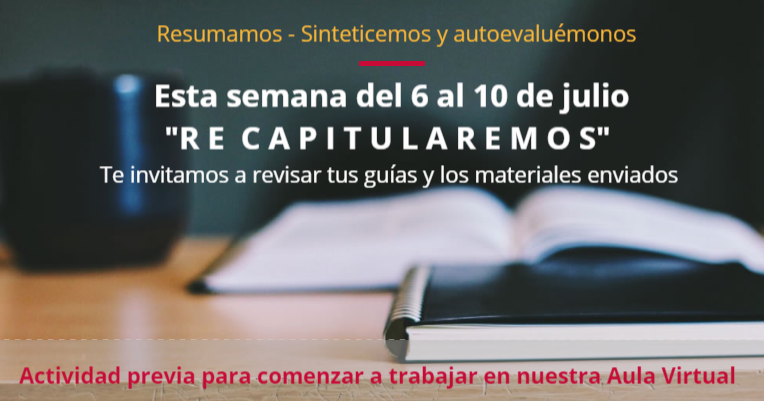 Cómo enfrentar la semana del 6 al 10 de JulioActividad:1. Descarga y relee las guías recibidas entre  el 27 de abril al 26 de junio Si te cuesta encontrarlas, te dejamos el enlace correspondiente a continuación: 2. Si no has enviado las guías propuestas y cuentas con las facilidades de conexión a Internet y espacio de estudio adecuado, revísalas en esta semana y envía a tus profesor@s las guías resueltas. 3. Si no sabes alguna respuesta de alguna guía,  escríbele al profesor, adjúntale la guía o una foto de ésta y en la parte que no sabes escribe “No entendí esto” o “No entiendo, no puedo responder, ¿me puede explicar?” 4. Al enviar tu guía, sea el archivo o una foto de ésta, asegúrate de colocar claramente tu nombre y curso.Contacto de los Docentes del Departamento de Historia, Geografía y C. Sociales:Identifica tu Curso, Asignatura  y el Profesor o la Profesora a quien enviarle tu guía y quien te enviará la retroalimentación correspondientePara el éxito de tu trabajo académico te recomendamos:1- Mantén horarios  (sueño, estudio, descanso)2- Asegúrate, dentro de los posible, de contar con un lugar habilitado para estudiar (libre de distractores; libre de tv, música, ruido).3- Mantén comunicación con tus profesores/as y un plan de estudio mínimo, pero,  intransable.4- Utiliza los recursos de aprendizaje de manera responsable, texto de estudio de la asignatura y páginas web recomendadas. Recuerda que Internet es un excelente recurso de aprendizaje, cuando se utiliza bien.5- Mantente comunicado con tus padres y/o apoderados, infórmales que estás haciendo, donde están tus dificultades, qué necesitas.6. Organiza con tus compañeros un plan de estudio, júntense a resolver una guía sin necesidad de contacto físico, armen un grupo de whatsapp para la asignatura o para resolver una guía específica.AutoevalúatePiensa cuánto has hecho de las guías y pregúntate ¿En qué peldaño estás?Te animamos a que subas al peldaño superior  ¡Tú puedes!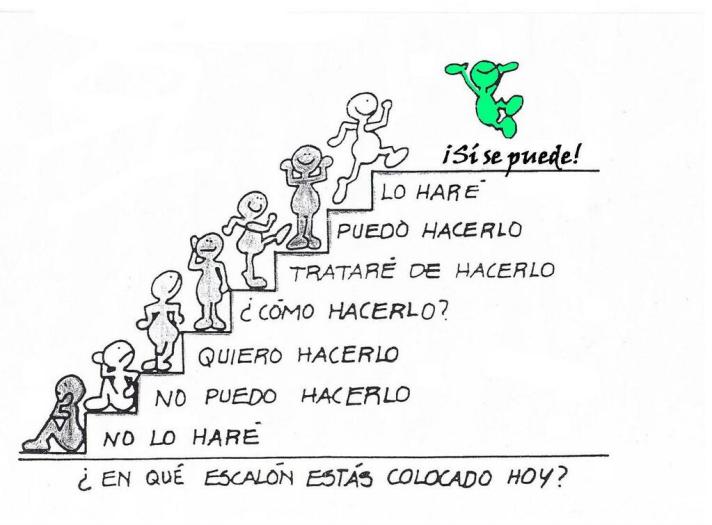 Guía 3 del 18 al 23 de MayoGuía 3 del 18 al 23 de Mayohttp://www.maxsalas.cl/wp-content/uploads/2020/05/2020_05_14_3ro_chile-_y_la_region_latinoamericana_semana8.docxGuía 4 del 25 al 29 de MayoGuía 4 del 25 al 29 de Mayohttp://www.maxsalas.cl/wp-content/uploads/2020/05/2020_05_22_3ro_chile-_y_la_region_latinoamericana_semana9.docxGuía 5 del 1 al 5 de JunioGuía 5 del 1 al 5 de Juniohttp://www.maxsalas.cl/wp-content/uploads/2020/06/2020_05_30_3ro_medio_chile_y_la_region_latinoamericana_guia6.docxGuía 6 del 2 al 8 de JunioGuía 6 del 2 al 8 de Juniohttp://www.maxsalas.cl/wp-content/uploads/2020/06/2020_06_07_3ro_medio_chile-y-la_region_latinoamericana.docxGuía 8  lunes 8 de junio Guía 8  lunes 8 de junio http://www.maxsalas.cl/wp-content/uploads/2020/06/2020_06_07_3ro_medio_ed_ciudadana_guia8.docxGuía 9 lunes 15 junioGuía 9 lunes 15 juniohttp://www.maxsalas.cl/wp-content/uploads/2020/06/2020_06_14_3ro_ed_ciudadana_guia9.docx3° Medio3°A,C y G Chile y la Región LatinoamericanaVictoria Herreravictoriaherrera.qmaxsalas.cl3° Medio3°B, D y F Chile y la Región LatinoamericanaJuliet Turnerjccturner@gmail.com3° Medio3° H Chile y la Región LatinoamericanaLeonardo Allendesleonardoallendes@maxsalas.cl3° Medio3°E Chile y la Región LatinoamericanaViviana Quierovivianaquiero@maxsalas.cl